Učebné osnovyUčebné osnovy sú totožné so vzdelávacím štandardom ŠVP pre príslušný predmet.CHARAKTERISTIKA PREDMETUVyučovacie predmety prvý a druhý cudzí jazyk patria medzi všeobecnovzdelávacie predmety a spoločne s vyučovacím predmetom slovenský jazyk a literatúra, resp. jazyk národnostnej menšiny a literatúra vytvárajú vzdelávaciu oblasť Jazyk a komunikácia. Vzhľadom na široké využitie cudzích jazykov v súkromnej a profesijnej oblasti života, či už pri ďalšom štúdiu, cestovaní, spoznávaní kultúr aj v práci, sa dôraz pri vyučovaní cudzích jazykov kladie na praktické využitie osvojených kompetencií, efektívnu komunikáciu a činnostne zameraný prístup. Komunikácia v cudzích jazykoch je podľa Európskeho referenčného rámca (ES, 2007, s. 5) založená na schopnosti porozumieť, vyjadrovať myšlienky, pocity, fakty a názory ústnou a písomnou formou v primeranej škále spoločenských a kultúrnych súvislostí podľa želaní a potrieb jednotlivca. Označenie úrovne A2 je používateľ základného jazyka.Charakteristika ovládania nemeckého jazyka na úrovni A2 podľa SERR je nasledujúca: Komunikačné kompetencie v cudzích jazykoch sa rozvíjajú postupne. Ak sa žiak začína učiť nový cudzí jazyk, postupuje sa od najjednoduchšej úrovne A1 cez úroveň A2 k stanovenej výstupnej úrovni, ktorou je v prípade prvého cudzieho jazyka úroveň B2 a v prípade druhého cudzieho jazyka úroveň B1.CIELEVšeobecné ciele vyučovacieho predmetu nemecký jazyk vychádzajú z modelu všeobecných kompetencií a komunikačných jazykových kompetencií, ako ich uvádza Spoločný európsky referenčný rámec pre jazyky (ŠPÚ, 2013). Pri formulácii cieľov vyučovacieho predmetu sa zdôrazňuje činnostne zameraný prístup - na splnenie komunikačných úloh sa žiaci musia zapájať do komunikačných činností a ovládať komunikačné stratégie. Cieľom vyučovacieho predmetu nemecký jazyk je umožniť žiakom: efektívne používať všeobecné kompetencie, ktoré nie sú charakteristické pre jazyk, ale sú nevyhnutné pre rôzne činnosti, vrátane jazykových činností, využívať komunikačné jazykové kompetencie tak, aby sa komunikačný zámer realizoval vymedzeným spôsobom, v receptívnych jazykových činnostiach a stratégiách (počúvanie s porozumením, čítanie s porozumením) spracovať hovorený alebo napísaný text ako poslucháč alebo čitateľ, v produktívnych a interaktívnych jazykových činnostiach a stratégiách (ústny prejav, písomný prejav) vytvoriť ústny alebo písomný text, používať hovorené a písané texty v komunikačných situáciách na konkrétne funkčné ciele.
KOMPETENCIE         „Používatelia jazyka a učiaci sa jazyk využívajú mnoho kompetencií, ktoré získali vďaka svojim predchádzajúcim skúsenostiam, a ktoré môžu aktivovať tak, aby mohli plniť vzdelávacie úlohy a aktivity v komunikačných situáciách, v ktorých sa nachádzajú. Kompetencie sú súhrnom vedomostí, zručností a vlastností, ktoré umožňujú jednotlivcovi konať“ (SERR, s. 12, 103).Podstatou jazykového vzdelávania je, aby žiak dokázal:riešiť každodenné životné situácie v cudzej krajine a v ich riešení pomáhaťcudzincom, ktorí sú v jeho vlastnej krajine,vymieňať si informácie a nápady s mladými ľuďmi a dospelými, ktorí hovoria danýmjazykom a sprostredkovať im svoje myšlienky a pocity,lepšie chápať spôsob života a myslenia iných národov a ich kultúrne dedičstvo.Dôležité kompetencie pri vytváraní a udržovaní interaktívneho učebného prostredia v školesú:kritické myslenie, t. j. schopnosť nachádzať a vyberať informácie s využívanímrozmanitých zručností a kritického prístupu,tvorivé myslenie, t. j. schopnosť nachádzať nové spôsoby spájania faktov v proceseriešenia problémov,prosociálne a prospoločenské myslenie, t. j. schopnosť analyzovať fakty a problémyv súvislosti s potrebami iných a spoločnosti ako celku.Všeobecné kompetencieVšeobecné kompetencie sú tie, ktoré nie sú charakteristické pre jazyk, ale ktoré súnevyhnutné pre rôzne činnosti, vrátane jazykových činností (SERR, 2013, s.12).Žiak dokáže: vedome získavať nové vedomosti a zručnosti; opakovať si osvojené vedomosti a dopĺňať si ich ;  uvedomovať si stratégie učenia sa pri osvojovaní si cudzieho jazyka;  opísať rôzne stratégie učenia sa s cieľom pochopiť ich a používať;  chápať potrebu vzdelávania sa v cudzom jazyku;  dopĺňať si vedomosti a rozvíjať zručnosti, prepájať ich s už osvojeným učivom, systematizovať ich a využívať ich pre svoj ďalší rozvoj a reálny život;  kriticky hodnotiť svoj pokrok, prijímať spätnú väzbu a uvedomovať si možnosti svojho rozvoja;  udržať pozornosť pri prijímaní informácií;  pochopiť zámer zadanej úlohy;  účinne spolupracovať vo dvojiciach i v pracovných skupinách;  aktívne a často využívať doteraz osvojený cudzí jazyk;  pri samostatnom štúdiu využívať dostupné materiály;  byť otvorený kultúrnej a etnickej rôznorodosti.Komunikačné jazykové kompetencieKomunikačné jazykové kompetencie sú tie, ktoré umožňujú učiacemu sa konať s použitímkonkrétnych jazykových prostriedkov (SERR, 2013, s. 12). Na uskutočnenie komunikačnéhozámeru a potrieb sa vyžaduje komunikačné správanie, ktoré je primerané danej situácii abežné vo vybraných krajinách, kde sa hovorí nemeckým jazykom.Komunikačné kompetencie sa skladajú z týchto zložiek:jazykové kompetencie,sociolingválne kompetencie,pragmatické kompetencie.Jazykové kompetencieŽiak dokáže: bežné slová a slovné spojenia nevyhnutné pre uspokojovanie jednoduchých komunikačných potrieb obmedzeného charakteru;  základné vetné modely a komunikovať o osvojených témach prostredníctvom naučených slovných spojení a skupín niekoľkých slov a výrazov;  obmedzený repertoár naučených krátkych slovných spojení, ktoré sa týkajú predvídateľných základných jazykových situácií;  osvojenú slovnú zásobu tak, aby si dokázal poradiť v každodennom konaní, ktoré sa týka známych situácií a tém;  niektoré jednoduché gramatické štruktúry cudzieho jazyka, aj keď sa systematicky dopúšťa základných chýb, ale je mu rozumieť (upravené SERR, 2013, s. 111 – 119).Sociolingválne kompetencieŽiak dokáže: komunikovať v bežných spoločenských situáciách; jednoducho sa vyjadrovať pomocou základných funkcií jazyka, akými sú napr. výmena informácií, žiadosť, vyjadrenie vlastných názorov a postojov, pozvanie, ospravedlnenie atď.;  udržať a rozvinúť spoločenskú konverzáciu prostredníctvom najjednoduchších bežných výrazov (upravené SERR, 2013, s. 123).Pragmatické kompetencieŽiak dokáže: usporiadať vety v takom poradí, aby vytvorili koherentný jazykový celok (tematická organizácia, logické usporiadani slov, príčina/následok);  využívať základné funkcie jazyka s cieľom poskytnúť a vyhľadať faktografické informácie, vyjadriť a zisťovať postoj, vyjadriť presvedčenie, nadviazať kontakt s ľuďmi;  používať jednoduché spôsoby na začatie, udržanie a ukončenie krátkeho rozhovoru;  používať najčastejšie sa vyskytujúce spojovacie výrazy na prepojenie jednoduchých viet potrebných na vyrozprávanie alebo opis príbehu v logickom časovom slede (upravené SERR, 2013, s. 124 – 132).VÝKONOVÝ ŠTANDARD – KOMUNIKAČNÉ JAZYKOVÉ ČINNOSTI A STRATÉGIEVýkonový štandard určuje požiadavky na komunikačné jazykové činnosti a stratégie: počúvanie s porozumením, čítanie s porozumením, písomný prejav a ústny prejav, ktoré má žiak povinne dosiahnuť na konci príslušného stupňa vzdelávania.Jazykové činnosti a stratégie sú stanovené úrovňovo a rozvíjajú sa väčšinou integrovane, t.j. viaceré súčasne. Dôraz na konkrétne jazykové činnosti sa odvíja od komunikačnej situácie, v ktorej sa účastníci komunikácie nachádzajú. Počúvanie s porozumením – výkonový štandardŽiak na konci príslušného stupňa vzdelávania dokáže:  porozumieť podstate počutého natoľko, aby bol schopný spĺňať konkrétne potreby za predpokladu, že reč je jasne formulovaná a pomaly artikulovaná;  porozumieť slovným spojeniam a vetám vzťahujúcim sa na bežné oblasti každodenného života;  porozumieť základným informáciám v krátkych zvukových záznamoch, v ktorých sa hovorí o predvídateľných každodenných záležitostiach;  identifikovať tému vypočutej diskusie;  porozumieť základným bodom v prejave na témy, ktoré sú mu známe;  rozumieť jednoduchým pokynom informatívneho charakteru;  pochopiť vety, výrazy a slová, ktoré sa ho priamo týkajú (SERR, 2013, s. 68, 69).Čítanie s porozumením - výkonový štandardŽiak na konci príslušného stupňa vzdelávania dokáže: porozumieť krátkym jednoduchým textom, ktoré obsahujú veľmi frekventovanú slovnú zásobu;  rozumieť označeniam a nápisom na verejných miestach;  pochopiť konkrétne informácie v jednoduchších písaných materiáloch, s ktorými prichádza do styku, akými sú napríklad listy, brožúry a krátke texty;  porozumieť jednoduchým osobným listom;  vyhľadať konkrétne informácie v jednoduchých každodenných materiáloch, akými sú napríklad prospekty, jedálne lístky, programy a časové harmonogramy;  vyhľadať špecifické informácie v zoznamoch a vybrať z nich potrebné informácie;  z kontextu krátkeho prečítaného textu pochopiť význam niektorých neznámych slov (upravené SERR, 2013, s. 71 – 74).Písomný prejav – výkonový štandard Žiak na konci príslušného stupňa vzdelávania dokáže: napísať krátke jednoduché poznámky z okruhu jeho záujmov; napísať jednoduché osobné listy;  zaznamenať krátky jednoduchý odkaz za predpokladu, že môže požiadať o jeho zopakovanie a preformulovanie;  stručne a krátkymi vetami predstaviť a charakterizovať osoby a veci;  napísať jednoduché vety a spojiť ich najčastejšie sa vyskytujúcimi spojovacími výrazmi;  jednoducho opísať aspekty všedného dňa – miesto, škola, rodina, záujmy (upravené SERR, 2013, s. 85 – 86, 127)Ústny prejav – výkonový štandard Ústny prejav – dialóg Žiak na konci príslušného stupňa vzdelávania dokáže:  komunikovať v jednoduchých a bežných situáciách, ktoré vyžadujú jednoduchú a priamu výmenu informácií na známe a bežné témy;  zvládnuť krátke spoločenské konverzačné výmeny;  identifikovať hlavnú tému diskusie, ak je reč pomalá a jasná;  zapojiť sa do krátkych rozhovorov na známe a bežné témy;  používať jednoduché zdvorilostné formy oslovení;  sformulovať pozvania, návrhy a ospravedlnenia a reagovať na ne;  vyjadriť, čo sa mu páči a čo nie;  požiadať o rôzne jednoduché informácie, služby a veci, alebo ich poskytnúť (upravené SERR, 2013, s. 76 – 83).Ústny prejav – monológ Žiak na konci príslušného stupňa vzdelávania dokáže:  opísať každodenné skutočnosti zo svojho prostredia, napríklad ľudí, školu a miesto;  opísať niečo ako jednoduchý sled myšlienok;  podať krátky jednoduchý opis udalostí a činností, opísať svoje plány a osobné skúsenosti (upravené SERR, 2013, s. 60).Kompetencie a funkcie jazykaV rámci nižšieho stredného vzdelávania sa v cudzom jazyku rozvíjajú tie kompetencie a funkcie jazyka, ktoré sú špecifikované v časti Obsahový štandard – úroveň A2. Každá kompetencia v obsahovom štandarde sa člení na šesť komponentov, ktoré sú všetky súčasťou komunikačnej kompetencie a bez ktorých sa komunikácia nemôže uskutočňovať. V rámci obsahového štandardu jednotlivé kompetencie na seba nenadväzujú, môžu sa navzájom kombinovať a neustále vytvárať nové komunikačné kontexty. Kompetencie súvisia s komunikačnými situáciami v ústnom a písomnom prejave a zahŕňajú reakcie účastníkov komunikácie. Funkcie sú chápané ako základné časti komunikácie. Žiaci ich musia ovládať, aby sa mohla komunikácia v cudzom jazyku uskutočniť, pričom s niektorými z nich sa stretnú až na vyšších úrovniach. Interakčné schémy sú časťou, ktorá vyjadruje pragmatické kompetencie, nie je uzavretá a charakterizuje jednotlivé úrovne. Poskytuje učiteľovi základný rámec pre rozvoj komunikačných jazykových činností a stratégií v súlade s príslušnou úrovňou, pričom platí, že čím je úroveň vyššia, tým sa možnosti jazykového prejavu rozširujú. Jazyková dimenzia dokresľuje uvedené funkcie a jej ovládanie by nemalo byť samostatným cieľom, ale prostriedkom na správne vyjadrenie jednotlivých funkcií jazyka.Diskurzná dimenzia opisuje formu realizácie komunikačného kontextu, funkčné štýly a typy textov. Zameriava sa na rozvíjanie schopnosti žiakov usporiadať vety v takom poradí, aby vedeli vytvoriť koherentný jazykový celok a prispôsobili svoj jazykový prejav prijímateľovi. Rozvíjanie Interkultúrnej dimenzie umožňuje žiakom, aby sa dokázali prispôsobiť zásadám sociálnej kohézie v cieľových krajinách. Do tejto dimenzie zároveň patria interkultúrne kompetencie, t. j. znalosti a povedomie o rôznych etnických, kultúrnych a sociálnych skupinách, akceptácia ľudí z iných kultúr s ich rozdielnym správaním hodnotami, schopnosť interpretovať, kriticky vnímať a hodnotiť udalosti, dokumenty a produkty vlastnej kultúry aj iných kultúr.Časti Diskurzná dimenzia a Interkultúrna dimenzia v obsahovom štandarde sú iba odporúčané a dotvárajú kontext na využitie funkcií jazyka a interakčných schém. Diskurzná dimenzia a Interkultúrna dimenzia sú pre učiteľa východiskom a poskytujú mu priestor, aby ich dopĺňal podľa špecifických potrieb vo svojej škole.Prehľad kompetencií a funkcií stanovených všeobecne pre úrovne A1 až B2Prehľad výskytu kompetencií na jednotlivých úrovniach SERR pre jazyky: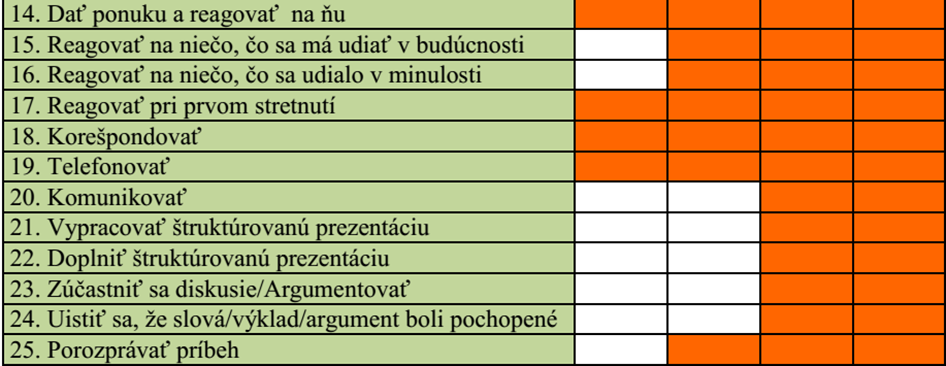 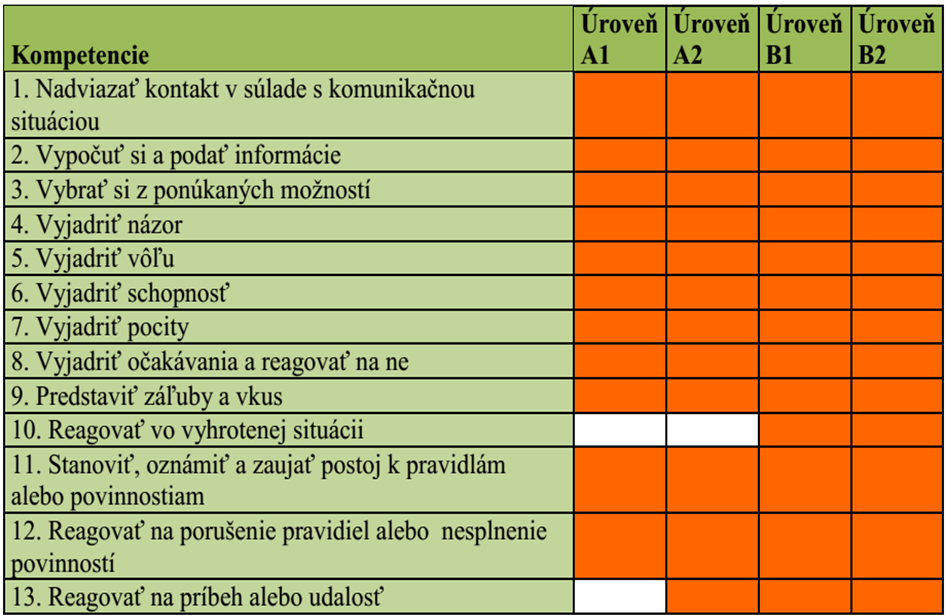 Obsahový štandard – úroveň A2Obsahový štandard pre komunikačnú úroveň A2 pozostáva z kompetencií, ktoré sú bližšie špecifikované funkciami jazyka. Všetky vymedzené kompetencie a funkcie jazyka sú povinnou súčasťou obsahového štandardu. Obsahový štandard je vymedzený úrovňovo, jednotlivé kompetencie a funkcie jazyka sa môžu kombinovať a rozvíjať v ľubovoľnom poradí. Ďalšou povinnou súčasťou obsahového štandardu je Jazyková dimenzia, ktorá je špecifikovaná príkladmi použitia daného javu v časti Interakčné schémy. Javy, ktoré si žiak osvojil pri určitej kompetencii, používa aj v rámci iných kompetencií vymedzených v tomto obsahovom štandarde. Časti Diskurzná dimenzia a Interkultúrna dimenzia v obsahovom štandarde sú nepovinné a dotvárajú kontext na rozvíjanie kompetencií a využívanie funkcií jazyka.VZDELÁVACÍ ŠTANDARDVyužitie disponibilných hodínPosilnenie časovej dotácie o 2 vyučovacie hodiny vo vyučovacom predmete nemecký jazyk v deviatom ročníku bude posilňovať výkon v jazykovej zložke predmetu v týchto oblastiach: HODNOTENIE PREDMETUPredmetom hodnotenia a klasifikácie v predmete nemecký jazyk je cieľová komunikačná úroveň žiaka v jednotlivých ročníkoch v súlade s platnými učebnými osnovami a vzdelávacími štandardmi. Hodnotenie a klasifikácia v nemeckom jazyku sa riadi metodickým pokynom č. 22/2011 a z pohľadu jazyka sleduje základné všeobecné, sociolingvistické a komunikačné kompetencie, ktoré sa prejavujú vo využívaní základných komunikačných zručností: čítanie, písanie, počúvanie, samostatný ústny prejav a rozhovory. Pri hodnotení v predmete nemecký jazyk sa berú do úvahy tieto aspekty: obsahová primeranosť, plynulosť vyjadrovania, jazyková správnosť a štruktúra odpovede. Kritériá klasifikácie musia byť v súlade s požadovanou úrovňou ovládania jazyka a náročnosť sledovaných javov musí zodpovedať náročnosti definovanej v platných učebných osnovách a vzdelávacích štandardoch cieľovej skupiny žiakov. Formy skúšania a hodnotenia žiakov z nemeckého jazyka- ústna a písomnáIch podiel na celkovom hodnotení je v kompetencii vyučujúceho, ktorý konzultuje tieto kritériá v predmetovej komisii. Hodnotenie žiakov je realizované sumatívne i formatívne, teda známkami. Súčasťou hodnotenia práce žiakov na vyučovaní a jeho výsledkov je aj ústne hodnotenie, percentuálne hodnotenie, vystavovanie žiackych prác, prezentovanie žiackych prác. Zároveň v rámci vyučovacieho procesu využívame humanisticky orientované slovné hodnotenie /pochvala/ i sebahodnotenie žiakov. Výkon, ale najmä snahu na hodine, pri príprave oceníme (chválime, verbálne, neverbálne – súhlasným prikývnutím, úsmevom), pretože to pôsobí vysoko pozitívne, povzbudzuje k ďalšiemu úsiliu. Slabší výkon nekritizujeme, nezosmiešňujeme. Hodnotenie musí mať motivačnú funkciu.Kritériá hodnotenia žiakaPri hodnotení výkonu žiaka v nemeckom jazyku sledujeme najmä úroveň jeho rečových zručností t.j. počúvanie s porozumením čítanie s porozumením hovorenie písanie Pri hodnotení berieme do úvahy: do akej miery je žiak schopný realizovať komunikáciu v cudzom jazyku, do akej miery lexikálne a gramatické chyby narušujú zrozumiteľnosť a dorozumievanie, hľadisko jazykovej správnosti pri používaní bežnej slovnej zásoby a frekventovaných gramatických štruktúr, hľadisko štylistickej adekvátnosti – formálnosť a neformálnosť vyjadrovania s ohľadom na situáciu prejavu, rýchlosť prejavu a pohotovosť reakcie s prihliadnutím na individuálne rozdiely medzi žiakmi, rozsah slovnej zásoby žiaka a jej využitie prostredníctvom gramatických štruktúr. Hodnotenie ústnej odpovedePri hodnotení ústnej odpovede by sme mali hovoriť o škále akceptovateľnosti a komunikatívnej efektívnosti odpovede. Kritériom by mala byť zrozumiteľnosť. Ak je odpoveď dobrá i napriek gramatickým chybám, žiak spracoval informáciu a zaslúži si za ňu istý kredit. Pri ústnej odpovedi hodnotíme: hranie úloh – dialóg opis obrázka reprodukcia textu Pri hodnotení ústnej odpovede nám pomáhajú nasledovné kritériá: plynulosť reči – 20% výslovnosť a intonácia – 20% rozsah slovnej zásoby – 20% komunikatívna schopnosť – 20% gramatická presnosť – 20% Spolu 100% - pri premene na známku postupujeme nasledovne: 100% - 90% výborný (1) 89%-75% chválitebný (2) 74%-50% dobrý (3) 49%-30% dostatočný (4) menej ako 29% nedostatočný (5)Na základe týchto kritérií stanovujeme výslednú známku: Výborný (1) Dobrá výslovnosť, veľmi málo gramatických chýb, plynulý prejav bez dlhých odmlčaní sa, učiteľ kladie málo otázok, aby si spresnil, či žiak učivu rozumie, odpovede na otázky sú okamžité a vyčerpávajúce. Chválitebný (2) Miestami chyby vo výslovnosti, niekoľko gramatických chýb, väčšina viet je však správna, v prejave nie je veľa prestávok, je pomerne plynulý, učiteľ položí viac otázok na spresnenie odpovede, odpovede na otázky sú vyčerpávajúce, žiak reaguje pohotovo. Dobrý (3) Miestami chyby vo výslovnosti, niekoľko gramatických chýb, ktoré spôsobujú problémy pri porozumení, prejav s kratšími prestávkami, žiak hľadá slová, robí chyby v gramatických štruktúrach, učiteľ kladie viac otázok na spresnenie, žiakove odpovede sú menej vyčerpávajúce. Dostatočný (4) Častejšie chyby vo výslovnosti, veľa gramatických chýb, ktoré spôsobujú problémy pri porozumení, prejav s dlhšími prestávkami, nedostatočná základná slovná zásoba, obmedzený rozsah gramatických štruktúr, odpovede na otázky nezodpovedajú rozsahu i obsahu učiva, žiak nie vždy vie odpovedať na otázky učiteľa. Nedostatočný (5) Časté chyby vo výslovnosti, množstvo gramatických chýb, ktoré spôsobujú nezrozumiteľnosť prejavu, nedostatočná slovná zásoba, neschopnosť použiť základné gramatické štruktúry, žiak nevie odpovedať na otázky učiteľa.Hodnotenie písomného prejavuV nemeckom jazyku sa ako písomný prejav hodnotí predovšetkým spracovanie konkrétnej konverzačnej témy, ale i písanie podľa osnovy (žiadosť, objednávka, list priateľovi). V písomnom prejave hodnotíme: spracovanie úlohy – obsah presnosť a vhodnosť gramatických štruktúr lexikálnu stránky písomného prejavu štylistickú stránku písomného prejavu kompozíciu Na základe týchto kritérií stanovujeme výslednú známku: Výborný (1) Vyčerpávajúca a adekvátna odpoveď na danú tému, správne použité gramatické štruktúry, pestrá slovná zásoba, takmer bez pravopisných chýb, chyby neprekážajú pri zrozumiteľnosti text, jasná logická výstavba celej práce, prehľadná kompozícia. Chválitebný (2) Žiak zvládne úlohy vo veľkej miere, ale vynechá alebo pridá informácie, ktoré s témou nesúvisia, väčšinou vhodne použité gramatické štruktúry, dobrá slovná zásoba s malými chybami, zopár štylistických nepresností pri výstavbe textu a spájaní viet, menej prehľadná kompozícia. Dobrý (3) Vcelku adekvátna odpoveď na danú tému, ale s istými medzerami alebo zbytočnými informáciami, zopár chýb v gramatike a lexike, miestami nezrozumiteľnosť textu, ale celkovo text zrozumiteľný, viacero chýb v pravopise, stavbe viet a súvetí, menej prehľadná kompozícia. Dostatočný (4) Spracovaná len časť otázky, veľké medzery v používaní gramatických štruktúr, text vo väčšej miere nezrozumiteľný kvôli chybám v gramatike, slabá slovná zásoba, veľa chýb v stavbe viet a súvetí, neprehľadná kompozícia. Nedostatočný (5) Neadekvátna odpoveď, len málo sa vzťahujúca k téme, takmer celý text nezrozumiteľný kvôli chybám v gramatike, slabá slovná zásoba, nelogická stavba viet, neprehľadná kompozícia. Tento systém hodnotenia učiteľ môže použiť i pri domácich úlohách podobného charakteru.Hodnotenie kontrolných písomných prác a testovMaximálny počet dosiahnutých bodov predstavuje 100%. Kontrolné písomné práce a testy sa hodnotia percentom úspešnosti a známka číslicou ( napr. 93% = 1 ). Stupnica hodnotenia kontrolných písomných prác a testovPercentá %	známka100 – 90	189 – 75	274 – 50	349 – 30	429 – 0		5Váhy známok:Váhy známok jednotlivých jazykových zručností sa riadia aktuálnymi inštrukciami predmetovej komisie cudzích jazykov pre aktuálny školský rok. Názov predmetuNemecký jazykČasový rozsah výučby2 hodiny týždenne, spolu 66 vyučovacích hodínRočník deviatyŠkola (názov, adresa)Súkromná základná škola Oravská cesta 11ŽilinaStupeň vzdelaniaISCED 2Názov Školského vzdelávacieho programuS angličtinou objavujeme svetDĺžka štúdia5 rokovForma štúdiadennáVyučovací jazykslovenský jazykRozumie vetám a často používaným výrazom vzťahujúcim sa na oblasti, ktoré sa ho bezprostredne týkajú (napríklad najzákladnejšie informácie o sebe, o rodine, nakupovaní, miestnom zemepise a o zamestnaní). Dokáže komunikovať v jednoduchých a rutinných úlohách vyžadujúcich si jednoduchú a priamu výmenu informácií o známych a bežných záležitostiach. Dokáže jednoduchými slovami opísať svoje rodinné zázemie, bezprostredné okolie a záležitosti v oblastiach nevyhnutných potrieb (SERR, 2013, s. 26). KompetencieFunkcie1. Nadviazať kontakt v súlade s komunikačnou situáciouUpútať pozornosť Pozdraviť Odpovedať na pozdrav Poďakovať sa a vyjadriť svoje uznanie Rozlúčiť sa2. Vypočuť si a podať informácieInformovať sa Potvrdiť a trvať na niečom Začleniť informáciu Odpovedať na požiadavky3. Vybrať si z ponúkaných možnostíIdentifikovať Opísať Potvrdiť/Odmietnuť Opraviť4. Vyjadriť názorVyjadriť názor Vyjadriť súhlas Vyjadriť nesúhlas Vyjadriť presvedčenie Vyjadriť vzdor Protestovať Vyjadriť stupeň istoty5. Vyjadriť vôľuVyjadriť želania Vyjadriť plány6. Vyjadriť schopnosťVyjadriť vedomosti Vyjadriť neznalosť Vyjadriť schopnosť vykonať nejakú činnosť7. Vyjadrovať pocityVyjadriť radosť, šťastie, uspokojenie Vyjadriť smútok, skľúčenosť Vyjadriť súcit Vyjadriť fyzickú bolesť Utešiť, podporiť, dodať odvahu8. Vyjadriť očakávania a reagovať na neVyjadriť nádej Vyjadriť strach, znepokojenie, úzkosť Ubezpečiť Vyjadriť úľavu Vyjadriť spokojnosť Vyjadriť nespokojnosť, posťažovať si Zistiť spokojnosť/nespokojnosť9. Predstaviť záľuby a vkusVyjadriť, čo mám rád, čo sa mi páči, čo uznávam Vyjadriť, že niekoho/niečo nemám rád Vyjadriť, čo uprednostňujem10. Reagovať vo vyhrotenej situáciiVyjadriť hnev, zlú náladu Reagovať na hnev, zlú náladu niekoho iného11. Stanoviť, oznámiť a zaujať postoj k pravidlám alebo povinnostiamVyjadriť príkaz/zákaz Vyjadriť morálnu alebo sociálnu normuŽiadať o povolenie a súhlas Dať súhlas Odmietnuť Zakázať Reagovať na zákaz Vyhrážať sa Sľúbiť12. Reagovať na porušenie pravidiel alebo nesplnenie povinností Obviniť (sa), priznať (sa) Ospravedlniť (sa) Odmietnuť/Poprieť obvinenie Vyčítať/Kritizovať13. Reagovať na príbeh alebo udalosť Vyjadriť záujem o niečo Vyjadriť záujem o to, čo niekto rozpráva Vyjadriť prekvapenie Vyjadriť že ma niekto/niečo neprekvapil/-lo Vyjadriť nezáujem14. Dať ponuku a reagovať na ňu Žiadať niekoho o niečo Odpovedať na žiadosť Navrhnúť niekomu, aby niečo urobil Navrhnúť niekomu, aby sme spoločne niečo urobili Ponúknuť pomoc Navrhnúť, že niečo požičiam/darujem Odpovedať na návrh15. Reagovať na niečo, čo sa má udiať vbudúcnostiVarovať pred niekým/niečímPoradiťPovzbudiťVyjadriť želanie16. Reagovať na niečo, čo saUdialo v minulostiSpomenúť si na niečo/niekohoVyjadriť, že som na niečo/niekoho zabudolPripomenúťKondolovaťBlahoželať17. Reagovať pri prvom stretnutíPredstaviť niekohoPredstaviť saReagovať na predstavenie niekohoPrivítaťPredniesť prípitok18. KorešpondovaťZačať listRozvinúť obsah listuUkončiť list19. TelefonovaťZačať rozhovorUdržiavať rozhovorUkončiť rozhovor20. KomunikovaťZačať rozhovorUjať sa slova v rozhovoreVypýtať si slovoVrátiť sa k nedopovedanému, keď ma prerušiliZabrániť niekomu v rozhovore21. Vypracovať štruktúrovanú prezentáciuUviesť tému, hlavnú myšlienkuOboznámiť s obsahom a osnovouRozviesť tému a hlavnú myšlienkuPrejsť z jedného bodu na inýUkončiť výklad22. Doplniť štruktúrovanú prezentáciuZdôrazniť, dať do pozornostiOdbočiť od témyVrátiť sa k pôvodnej témeUviesť príkladCitovaťParafrázovať23. Zúčastniť sa diskusie ArgumentovaťNavrhnúť novú tému/bod diskusieOdmietnuť diskutovať na ponúkanú tému/bod diskusieVrátiť sa k téme/k bodu diskusie24. Uistiť sa, že slová/výklad/ argument bolipochopenéUistiť sa, že účastník komunikácie pochopil moje vyjadreniaUistiť sa, že som dobre pochopil to, čo bolo povedanéPožiadať o pomoc pri vyjadrení slova/slovného spojeniaNahradiť zabudnuté/nepoznané slovoHľadať slovo/slovné spojenieOpraviť sa, vrátiť sa k rozhovoru25. Porozprávať príbehRozprávaťZačať príbeh, historku, anekdotuZhrnúťObsahový štandardVýkonový štandardÚVOD DO JAZYKA:Úvod do vyučovania NEJŽiak je oboznámený s obsahom učiva NEJ v 9. ročníku ako druhého CUJ.Žiak si zopakuje učivo ôsmeho ročníka.TÉMA: NÁŠ DOMOVL 19 – Náš byt v KolíneČítanie s porozumením: Annin profilPočúvanie s porozumením: V KolínePrivlastňovacie zámená unser. euerSlovná zásoba: miestnosti v byte, nábytok, doplnkyÚstny prejav: Opis Anninej izbySlovesá určujúce pozíciu liegen, stehen, hängenPísomný prejav: Moja vysnívaná izbaÚstny prejav: opis iziebČítanie s porozumením: Príspevky do fóraPísomný prejav: Typy a rady do fóraNácvik výslovnosti: spoluhlásky f,v,wOpakovanie lekcie: Náš domovŽiak vie pomenovať miestnosti v dome/ byte, nábytok, predmety a doplnky v domácnosti.Žiak dokáže používať privlastňovacie zámená unser, euer v jednotlivých rodoch.Žiak vie reagovať na vizuálny podnet opisom; ponúkať veci, predmety; popísať, kde sa čo nachádza.Žiak dokáže napísať krátky príspevok do fóra a poradiť. Žiak dokáže opísať svoju vysnívanú izbu pomocou použitia slovies určujúcich pozíciu – liegen, stehen, hägen.Žiak si upevní a prehĺbi získané vedomosti.TÉMA: MLÁDEŽ A JEJ SVETL 20 – Noví kamaráti!Slovná zásoba – pocity, opis osôbČítanie s porozumením: Annin denníkZvratné slovesá – prítomný časÚstny prejav: InterviewZvratné slovesá – minulý časÚstny prejav: RozhovoryNácvik písomného prejavu: Písanie e-mailuPočúvanie s porozumením: Tipy na víkendÚstny prejav: Rozhovory – plány na víkendČítanie s porozumením: Typická mládež!?Predložka ohne + 4. pádPísomný a ústny prejav: Typické pre chlapca/ dievčaNácvik výslovnosti: Koncovky slov –ig, -ich, -ischOpakovanie lekcie: Mládež a jej svetŽiak dokáže časovať zvratné slovesá v prítomnom a minulom čase (perfekte), vytvoriť oznamovaciu a opytovaciu vetu so zvratným slovesom.Žiak dokáže charakterizovať osoby; povedať, ako sa má a rozprávať o pocitoch.Žiak vie vyhľadať a zachytiť špecifické informácie v prečítanom texte a nahrávke.Žiak sa dokáže zapojiť do krátkych rozhovorov na témy, ktoré ho zaujímajú.Žiak dokáže informovať o svojich plánoch na víkend; napísať email v perfekte, v ktorom informuje o svojom víkende.Žiak vie použiť predložku ohne so 4. pádom podstatných mien.Žiak dokáže rozumieť hlavnej myšlienke prečítaného a počutého textu.TÉMA: KULTÚRA A UMENIEL 21 – Oslavujeme!Počúvanie s porozumením: Kolín oslavuje 1Zápor s kein/ nichtÚstny prejav: Čo sa dá robiť na pouličnej slávnosti?Počúvanie s porozumením: Kolín oslavuje 2Ústny prejav: Rozhovory o slávnostiČítanie s porozumením: OktoberfestPísomný prejav: Príbeh o ľudovej slávnostiOsobné zámeno uns, euch v 3. pádeÚstny prejav: Ľudová slávnosť u násNácvik písomného prejavu: Spojky und, dann, außerdemPredložka zu s 3. pádomNácvik výslovnosti: Vetná melódiaOpakovanie lekcie: Žiak dokáže vyjadriť zápor pomocou kein/ nicht. Žiak ovláda správny slovosled po spojkách  und, dann, außerdem.Žiak vie správne použiť predložku zu s 3. pádom a osobné zámená uns, euch v 3. páde.Žiak dokáže nadviazať kontakt v súlade s komunikačnou situáciou.Žiak vie niečo navrhnúť a návrh odmietnuť; porozprávať a informovať o nejakej slávnosti, oslave alebo sviatku.Žiak dokáže niečo porovnať a reagovať na niečo, čo sa udialo v minulosti – opis slávnosti.Žiak si upevní a prehĺbi získané vedomosti.TÉMA: OPAKOVANIE: UPROSTRED MULTIKULTÚRNEJ SPOLOČNOSTIReálie: Môj obľúbený sviatokProjekt: Oslavy na SlovenskuTrénovanie zručností:Čítanie s porozumením: Príspevky do fóraPočúvanie s porozumením: Daniel sa presťahovalÚstny prejav: Môj byt/ moje prázdninyOpakovanie: Toto už dokážešŽiak dokáže vymenovať zvyky a tradície, významné sviatky v nemecky hovoriacich krajinách.Žiak dokáže porozumieť a použiť dané slovné spojenia na opis slávnostných akcií.Žiak dokáže opísať svoje bývanie, porozprávať o prázdninách.Žiak si upevní a prehĺbi získané vedomosti.TÉMA: L 22 -  Sme super tím!Čítanie s porozumením: Fabiov profilPočúvanie s porozumením: Interview s FabiomTvorenie slov: Príslušníci národovModálne sloveso dürfenPísomný prejav: Moja vysnívaná školaČítanie s porozumením: Roboti hrajú futbalKomparatív prídavných mien a prísloviekPorovnávanie pomocou als, so...wieÚstny prejav: Rozhovory - porovnávanieNácvik výslovnosti: hláska ie, jazykolamyOpakovanie lekcie: Žiak dokáže vyhľadať špecifické informácie v prečítanom texte, rozumieť hlavnej myšlienke prečítaného a počutého textu.Žiak dokáže poprosiť o dovolenie; povedať, čo je dovolené; vyjadriť odmietnutie.Žiak dokáže správne časovať modálne sloveso dürfen.Žiak dokáže tvoriť slová – príslušníkov národov a následnej ich vymenovať.Žiak dokáže niečo porovnať pomocou als, so...wie a vie správne tvoriť druhý stupeň prídavných mien a prísloviek.Žiak si upevní a prehĺbi získané vedomosti.TÉMA: KRAJINY, MESTÁ A MIESTAL 23 – K mostu to nie je ďalekoČítanie s porozumením: Zámky láskySloveso dürfen + zápor nicht/ keinPísomný prejav: Zakázané a povolené u nás domaPočúvanie s porozumením: K mostu láskyPredložka bis zuÚstny a písomný prejav: popis cestyČítanie s porozumením: Komiks – Katrin a PaulSuperlatív prídavných mien a prísloviekNácvik výslovnosti: Slovný prízvukOpakovanie lekcie: Krajiny, mestá a miestaŽiak dokáže vyjadriť zákaz pomocou modálneho slovesa dürfen + zápor nicht/ kein , niečo porovnať a vyhodnotiť.Žiak dokáže stanoviť, oznámiť a zaujať postoj k pravidlám alebo povinnostiam.Žiak dokáže požiadať o pomoc, opýtať sa na cestu a cestu opísať, orientovať sa v meste a v teréne.Žiak vie použiť predložku bis zu pri opise mesta, orientovaní sa v meste.Žiak dokáže porozumieť základným informáciám v krátkych zvukových záznamoch.Žiak dokáže tvoriť 3. stupeň prídavných mien a prísloviek.ZručnosťČítanie s porozumením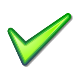 Počúvanie s porozumenímRozprávanieSlovná zásobaGramatikaKritériá hodnotenia projektovKritériá hodnotenia projektovKritériá hodnotenia projektovKritériá hodnotenia projektovKritériá hodnotenia projektovKritériá hodnotenia projektovKritériá hodnotenia projektovKritériá hodnotenia projektovPoužitie audiovizuálnej techniky /počítač, dataprojektor/+3+2+1-1-2-3Použitie literatúry /min.2 zdroje z internetu a min. 1 knižný titul/+3+2+1-1-2-3Samostatnosť prejavu /ide o prezentáciu projektu: žiak číta, alebo sprevádza výkladom svoj projekt?/+3+2+1-1-2-3Použite textu v prezentácii /pojmovosť vyjadrenia alebo množstvo textu v ktorom sa stráca prehľadnosť témy/+3+2+1-1-2-3Použitie obrázkov v prezentácii /sprevádzajú text, alebo sú len ilustráciou?/+3+2+1-1-2-3Použitie animácií v prezentácii+3+2+1-1-2-3Obsahové dodržanie témy+3+2+1-1-2-3Interaktívnosť prezentácie /preklikávanie, možnosť vstupu aktívnou činnosťou žiakov/+3+2+1-1-2-3Dĺžka trvania /5-10 min. tak aby to nebolo príliš rýchle a naopak, aby to žiakov nenudilo/ +3+2+1-1-2-3